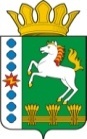 КОНТРОЛЬНО-СЧЕТНЫЙ ОРГАН ШАРЫПОВСКОГО РАЙОНАКрасноярского краяЗаключениена проект Постановления администрации Парнинского сельсовета «О внесении изменений в Постановление администрации Парнинского сельсовета от 30.10.2013 № 152-п «Об утверждении муниципальной программы Парнинского сельсовета «Муниципальное управление» на 2014-2016 годы (в ред. от 23.06.2014 № 61-п)12 августа 2014 год 								№ 54Настоящее экспертное заключение подготовлено Контрольно – счетным органом Шарыповского района на основании ст. 157 Бюджетного  кодекса Российской Федерации, ст. 9 Федерального закона от 07.02.2011 № 6-ФЗ «Об общих принципах организации и деятельности контрольно – счетных органов субъектов Российской Федерации и муниципальных образований», ст. 5 Решения Шарыповского районного Совета депутатов от 20.09.2012 № 31/289р «О внесении изменений и дополнений в Решение Шарыповского районного Совета депутатов от 21.06.2012 № 28/272р «О создании Контрольно – счетного органа Шарыповского района» (в ред. от 20.03.2014 № 46/536р), Соглашения от 29.01.2014  «О передаче Контрольно-счетному органу Шарыповского района полномочий Контрольно-счетного органа Парнинского сельсовета по осуществлению внешнего муниципального финансового контроля».          Представленный на экспертизу проект Постановления администрации Парнинского сельсовета «О внесении изменений в Постановление администрации Парнинского сельсовета от 30.10.2013 № 152-п «Об утверждении муниципальной программы Парнинского сельсовета «Муниципальное управление» на 2014-2016 годы (далее по тексту проект Постановления) (в ред. от 23.06.2014 № 61-п) направлен в Контрольно – счетный орган Шарыповского района 07 августа 2014 года, разработчиком данного проекта Постановления является администрация Парнинского сельсовета Шарыповского района. Основанием для разработки муниципальной программы являются:- статья 179 Бюджетного кодекса Российской Федерации;- Постановление администрации Парнинского сельсовета от 29.07.2013 № 94-п «Об утверждении Порядка принятия решений о разработке  муниципальных программ Парнинского сельсовета, их формировании и реализации»;- распоряжение администрации Парнинского сельсовета от 31.07.2013  № 28-р «Об утверждении перечня муниципальных программ Парнинского сельсовета».Ответственный исполнитель муниципальной программы - администрация Парнинского сельсовета.Соисполнители муниципальной программы отсутствуют.Подпрограммами муниципальной программы являются:«Управление муниципальным имуществом и земельными ресурсами»;«Управление муниципальными финансами»;«Обеспечение документами территориального планирования»;«Повышение энергетической эффективности и сокращение энергетических издержек в бюджетном секторе»;«Обеспечение реализации муниципальной программы».Целью муниципальной программы является создание условий для эффективного, ответственного и прозрачного муниципального управления в рамках выполнения установленных функций и полномочий.Задачами муниципальной программы являются: Обеспечение эффективности управления муниципальной собственности и земельными ресурсами, направленного на укрепление доходной базы бюджета поселенияСоздание условий для эффективного, ответственного и прозрачного управления финансовыми ресурсами в рамках выполнения установленных функций и полномочий, а также повышения эффективности расходов бюджета поселенияОбеспечение устойчивого развития территории сельсовета, развития инженерной, транспортной  и социальной инфраструктуры и создание условий для развития массового строительства жилья экономического класса, в том числе малоэтажного, в совокупности - рациональное и эффективное использование территории сельсоветаФормирование целостной и эффективной системы управления энергосбережением и повышением энергетической эффективности.Создание условий для выполнения вопросов местного значения поселения и отдельных государственных полномочийМероприятие проведено 12 августа 2014 года.В ходе подготовки заключения Контрольно – счетным органом Шарыповского района были проанализированы следующие материалы:- проект Постановления администрации Парнинского сельсовета «О внесении изменений в постановление администрации Парнинского сельсовета от 30.10.2013 № 152-п «Об утверждении муниципальной программы Парнинского сельсовета «Муниципальное управление» на 2014-2016 годы;- постановление администрации Парнинского сельсовета от 23.06.2014 № 61-п «О внесении изменений в постановление администрации Парнинского сельсовета от 30.10.2013 № 152-п «Об утверждении муниципальной программы Парнинского сельсовета «Муниципальное управление» на 2014-2016 годы»;- паспорт муниципальной программы Парнинского сельсовета «Муниципальное управление»  на 2014-2016 годы;- распоряжение администрации Парнинского сельсовета от 31.07.2013  № 28-р «Об утверждении перечня муниципальных программ Парнинского сельсовета».Рассмотрев представленные материалы к проекту Постановления муниципальной программы «Муниципальное управление» на 2014-2016 годы установлено следующее:В паспорте муниципальной программе и в подпрограмме 2 название подпрограммы 2 не соответствует названию утвержденному распоряжение администрации Парнинского сельсовета от 31.07.2013  № 28-р «Об утверждении перечня муниципальных программ Парнинского сельсовета». В соответствии с данным распоряжением подпрограмма 2 называется «Управление муниципальными финансами и регулирование межбюджетных отношений»;В паспорте муниципальной программе и в подпрограмме 5 название подпрограммы 5 не соответствует названию утвержденному распоряжение администрации Парнинского сельсовета от 31.07.2013  № 28-р «Об утверждении перечня муниципальных программ Парнинского сельсовета». В соответствии с данным распоряжением подпрограмма 5 называется «Обеспечение раелизации муниципальной программы» (расходы на содержание аппарата, совершенствование механизмов управления);В соответствии с проектом паспорта Программы происходит изменение по строке (пункту) «Информация по ресурсному обеспечению программы, в том числе в разбивке по источникам финансирования по годам реализации программы».После внесения изменений строка  будет читаться:Уменьшение   объемов бюджетных ассигнований на реализацию муниципальной программы за счет бюджета поселения составило в сумме 247 253,44 руб.  или на  2,11%.Вносятся изменения в  подпрограмму 5 «Обеспечение реализации муниципальной программы». После внесения изменений в подпрограмму 5 строка «Объемы и источники финансирования» будет читаться:Уменьшение  объемов бюджетных ассигнований на реализацию подпрограммы 5 за счет бюджета поселения составило в сумме 124 323,44 руб.  или на  1,19 %.Изменения вносятся в мероприятие 1.1. «Руководство и управление в сфере установленных функций и полномочий органов местного самоуправления»:- увеличение  бюджетных ассигнований за счет уточнения доходов от реализации имущества, находящегося в собственности поселений (за исключением имущества муниципальных бюджетных и автономных учреждений, а также  имущества унитарных предприятий, в том числе казенных), в части реализации основных средств, в сумме 15 401,00 рублей;- перераспределение бюджетных ассигнований бюджета поселения между муниципальными программами с Мероприятия 1.1. Руководство и управление в сфере установленных функций и полномочий органов местного самоуправления (0104 0159197 240 813) на  Мероприятие 1.3. «Благоустройство территории», в том числе: прочие мероприятия по благоустройству (0503 0319374  240 813) подпрограмма "Модернизация, реконструкция и капитальный ремонт объектов коммунальной инфраструктуры, жилья и благоустройства территории" программа в «Обеспечение транспортной доступности коммунальными услугами граждан» на 2014-2016 годы в сумме   139 724,44 руб.;- перераспределение бюджетных ассигнований бюджета поселения внутри мероприятия 1.1. Руководство и управление в сфере установленных функций и полномочий органов местного самоуправления с (0104 0159197 240813) на (0104 0159197 850 813) в сумме 1 244 руб. Вносятся изменения в  подпрограмму 1 «Управление муниципальным имуществом и земельными ресурсами». После внесения изменений в подпрограмму 5 строка «Объемы и источники финансирования» будет читаться:Увеличение   объемов бюджетных ассигнований на реализацию подпрограммы 5 за счет бюджета поселения составило в сумме 10 000,00 руб.  или на  1,66 %, в части проведения рыночной оценки муниципального имущества.На основании выше изложенного Контрольно – счетный орган Шарыповского района предлагает:- название подпрограмм привести в соответствии с утвержденным названием в распоряжении администрации Парнинского сельсовета от 31.07.2013 № 28-р или внести изменение в данное распоряжение;  - администрации Парнинского сельсовета после внесения соответствующих изменений в названия подпрограмм принять проект Постановления администрации Парнинского сельсовета «О внесении изменений в Постановление администрации Парнинского сельсовета от 30.10.2013 № 152-п «Об утверждении муниципальной программы Парнинского сельсовета «Муниципальное управление» на 2014-2016 годы (далее по тексту проект Постановления) (в ред. от 23.06.2014 № 61-п).И.о.председателя Контрольно – счетного органа							И.В. ШмидтИнформация по ресурсному обеспечению программы, в том числе в разбивке по источникам финансирования, по годам реализации программы Предыдущая редакция (Постановление от 23.06.2014 № 61-п)Предлагаемая редакция (проект Постановления)Информация по ресурсному обеспечению программы, в том числе в разбивке по источникам финансирования, по годам реализации программы Планируемое финансирование программных мероприятий  составляет 11 670 839,00 руб., в том числе за счет средств:Федерального бюджета 746 800,00 руб., из них:2014 год – 248 600,00 руб.;2015 год – 249 100,00 руб.;2016 год – 249 100,00руб.краевого бюджета 44 890,00 руб., из них:2014 год – 28 490,00 руб.;2015 год – 8 200,00 руб.;2016 год – 8 200,00руб.бюджета поселения 10 279 149,00 руб., из них:2014 год – 3 506 464,00 руб.;2015 год – 3 347 862,00 руб.;2016 год – 3 424 823,00 руб.районного бюджета 600 000,00 руб., из них:2014 год – 600 000,00 руб.;2015 год – 0,00 руб.;2016 год – 0,00руб.Планируемое финансирование программных мероприятий  составляет 11 423 585,56 руб., в том числе за счет средств:Федерального бюджета 746 800,00 руб., из них:2014 год – 248 600,00 руб.;2015 год – 249 100,00 руб.;2016 год – 249 100,00руб.краевого бюджета 44 890,00 руб., из них:2014 год – 28 490,00 руб.;2015 год – 8 200,00 руб.;2016 год – 8 200,00руб.бюджета поселения 10 031 895,56 руб., из них:2014 год – 3 392 140,56 руб.;2015 год – 3 281 592,00 руб.;2016 год – 3 358 163,00 руб.районного бюджета 600 000,00 руб., из них:2014 год – 600 000,00 руб.;2015 год – 0,00 руб.;2016 год – 0,00руб. Объемы и источники финансирования  Предыдущая редакция (Постановление от 23.06.2014 № 61-п)Предлагаемая редакция (проект Постановления) Объемы и источники финансирования  Финансирование подпрограммы составит 10 471 769,00 руб., в том числе:за счет средств федерального бюджета 746 800,00 руб., из них:2014 год – 248 600,00 руб.;2015 год – 249 100,00 руб.;2016 год – 249 100,00 руб. за счет средств краевого бюджета 44 890,00 руб., из них:2014 год – 28 490,00 руб.;2015 год – 8 200,00 руб.;2016 год – 8 200,00 руб. за счет средств бюджета поселения 9 680 079,00 руб., из них:2014 год – 2 916 000,56 руб.;2015 год –3 281 592,00 руб.;2016 год – 3 358 163,00 руб.Финансирование подпрограммы составит 10 347 445,56 руб., в том числе:за счет средств федерального бюджета 746 800,00 руб., из них:2014 год – 248 600,00 руб.;2015 год – 249 100,00 руб.;2016 год – 249 100,00 руб. за счет средств краевого бюджета 44 890,00 руб., из них:2014 год – 28 490,00 руб.;2015 год – 8 200,00 руб.;2016 год – 8 200,00 руб. за счет средств бюджета поселения 9 555 755,56 руб.,  из них:2014 год – 2 916 000,56 руб.;2015 год –3 281 592,00 руб.;2016 год – 3 358 163,00 руб. Объемы и источники финансирования  Предыдущая редакция (Постановление от 23.06.2014 № 61-п)Предлагаемая редакция (проект Постановления) Объемы и источники финансирования  Финансирование подпрограммы составит 602 300,00 руб., в том числе:за счет средств бюджета поселения 2 300,00 руб.,  из них:2014 год – 2 300,0 руб.;2015 год – 0,0 руб.;2016 год – 0,0 руб.за счет средств районного бюджета 600 000,00 руб.,  из них:2014 год – 600 000,00 руб.;2015 год – 0,0 руб.;2016 год – 0,0 руб.Финансирование подпрограммы составит 612 300,00 руб., в том числе:за счет средств бюджета поселения 12 300,00 руб.,  из них:2014 год – 12 300,0 руб.;2015 год – 0,0 руб.;2016 год – 0,0 руб.за счет средств районного бюджета 600 000,00 руб.,  из них:2014 год – 600 000,00 руб.;2015 год – 0,0 руб.;2016 год – 0,0 руб.